{Title}{Description}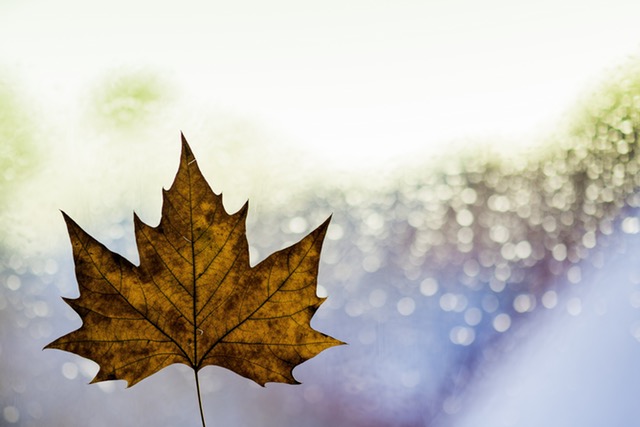 {Events.BLOCK_START}Event {EventsEventTitle}{EventsEventDescription}{EventsEventBlockStart}
Name: {EventsEventSpeakerName}
{EventsEventBlockEnd}{Events.BLOCK_END}